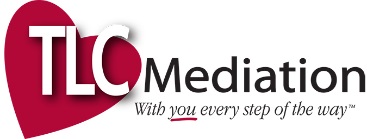 Client IntakeName _____________________________ Previous Names (if any) ______________________________Home Address _________________________________________________________________________Phone:  Home ______________ Work _______________ Ext. _______ Cell _______________________Date of Birth _______________ City ______________ State ___________ Country _________________E-mail Address ________________________________ Soc. Sec. #_______________________________Education:  High School ____   Years of College ____ BA ____ Graduate School (type) _____If married:  Date _____ City ______ State _______ Country ______ Civil ____ Religious ____	Children from present relationship:	Full Name		 Date of Birth		SS#		School			Grade#1_____________________________________________________________________________________#2_____________________________________________________________________________________#3_____________________________________________________________________________________With whom and at what address(es) have the children lived for the last five years?Do any of the children have special education or special medical needs?What best describes your children’s knowledge of your present situation?#1		#2		#3______	______	______       they know nothing______	______	______       they know that something is happening______	______	______       they know that we are separating______	______	______       they think we are trying to work things out______	______	______       they know that we are definitely getting “divorced”Do you anticipate a dispute about custody of the children?     Yes ______   No ______   Possibly _____Who initiated the idea of separation or divorce?    Self  _______	Spouse/Partner _______What was the other person’s reaction?___________________________________________________________Are you living with your spouse/partner? ___________  If no, date of separation _________If living separately, what financial arrangement do you have? ______________________________________________________________________________________________________________________________________________________________________________________________________________________________________________________________________________Whose idea to start mediation?   Self ______	  Spouse/Partner ______  Mutual _______Who referred you to TLC Mediation? ________________________________________What best describes your current situation:  (check all that apply)		_____	I don’t know what I want		_____	I want to reconcile and stay together		_____	I want a divorce as quickly as possibleIndicate below the names and approximate date of the last contact you had with:		A counselor or therapist who both you and your spouse/partner saw:		_____________________________________________________________________________		An individual therapist who you have seen or presently see:		______________________________________________________________________________		An attorney who you consulted about custody, separation or divorce:		______________________________________________________________________________Occupation _________________________________________ How long at present job? __________________Name of Employer and Address _______________________________________________________________Gross salary $_______________ per _______ Other income (include bonus and commissions, investment income, gifts or loans, etc.) $_____________________________________________________________________________________________________________________________________________________________________________________________________________________________________________________________________________Does your employer provide:  Medical insurance _____   Dental _____  Optical _____ FSA Plan (pre-tax) ____Life Insurance _____ Pension _____ 401(k) _____ 403 (b) _____ Savings Plan _____ Stock Options _____Car _____ Other ____________________________________________________________________________Health Insurance:  (Include medical, dental and optical):Administrator ___________________________ Address ______________________ Phone ______________Provider ______________________Address _____________________ Grp# __________ Member # ________Administrator ___________________________ Address _______________________ Phone ______________Provider ______________________Address _____________________ Grp# ___________Member #________Administrator ___________________________ Address ________________________Phone ______________Provider ______________________Address ______________________Grp# ___________Member # _______Do you own any of the following: (list approximate value)	House/Co-op/Condo __________	Second Home _________	Business (describe) ___________________________________________________________________	Cars (year and make) __________________________________________________________________	Bank Accounts:  Checking _____________________ Savings ________________	Investments:  Stocks ___________ Bonds _________ Mutual Funds ___________ Other ____________	Private plans:  IRA _____________ 529 Plans __________________ Other_______________________Please list all debts (Include credit card, overall draft checking, mortgage, HELOC, student loans, personal loans, etc.)__________________________________________________________________________________________________________________________________________________________________________________________________________________________________________________________________________________________________________________________________________________________________________________________________________________________________________________________________Household finances have been previously handled by:
Self_____Spouse/Partner ______Mutual ______List below any prior marriages (and whether they ended in death, divorce or annulment) and indicate if you have any children from any previous relationships, their ages, and who they live with.  Please describe any financial arrangements between you and your former spouse/partner.__________________________________________________________________________________________________________________________________________________________________________________________________________________________________________________________________________________________________________________________________________________________________________________________________________________________________________________________________Are there any other facts or circumstances that are relevant to your seeking mediation at this time?____________________________________________________________________________________________________________________________________________________________________________________________________________________________________________________________________________________________________________________________________________________________________________________________________________________________________________________________________________________________________________________________________________________________